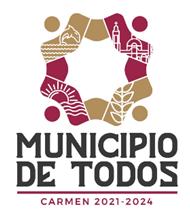 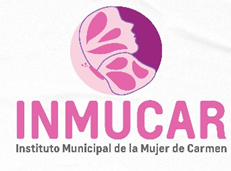 AVISO DE PRIVACIDAD INTEGRALCOORDINACIÓN DE JURÍDICAEl Instituto Municipal de la Mujer, a través de la Coordinación de Psicología, con domicilio en calle Malecón de la Caleta N° 159 entre Av. Juárez y Calle 60 Col. Morelos C.P. 24115. Ciudad del Carmen, Campeche es la responsable del uso (tratamiento) y protección de los datos personales que nos proporcione, conforme a lo dispuesto por la Ley de Protección de Datos Personales en Posesión de Sujetos Obligados del Estado de Campeche y demás normatividad aplicable. FINALIDADES DEL TRATAMIENTO Sus datos personales serán utilizados con las finalidades de:-	Verificar que se cumple con lo establecido.-	Integrar el registro de usuarias y/o usuarios.-	Identificar de manera individual a las usuarias y/o usuarios.-	Comunicar a los participantes los resultados de la asesoría.En caso de que no desee que sus datos personales sean tratados para estas finalidades, usted puede manifestarlo mediante escrito ante el área correspondiente, ubicada en calle Malecón de la Caleta N° 159 entre av. Juárez y calle 60 col. Morelos C.P. 24115, Ciudad del Carmen, Campeche, o a través del correo electrónico immc2004@hotmail.com DATOS PERSONALES RECABADOS Para las finalidades antes señaladas se recabarán los siguientes datos personales: nombre, domicilio particular, correo electrónico y número telefónico. Se informa que no se recabarán datos personales sensibles. FUNDAMENTO LEGAL PARA EL TRATAMIENTO DE DATOS PERSONALESEl Instituto Municipal de la Mujer, tratará los datos personales con fundamento en el art. 4 y 5 del Cap. I de las Disposiciones Generales del Reglamento del Instituto Municipal de la Mujer. TRANSFERENCIA DE DATOS PERSONALES Se informa que no se llevarán a cabo transferencias de datos personales que requieran de su consentimiento expreso para poder efectuarlas, ya que conforme a la Ley de la materia sólo se realizarán aquéllas que sean necesarias para atender requerimientos de información de una autoridad competente, que estén debidamente fundados y motivados.DERECHOS ARCO Usted podrá ejercer sus derechos de Acceso, Rectificación, Cancelación y Oposición, así como la Revocación del Consentimiento directamente ante este Instituto, ubicado en calle Malecón de la Caleta N° 159 entre av. Juárez y calle 60 col. Morelos C.P. 24115, Ciudad del Carmen, Campeche, o a través del correo electrónico immc2004@hotmail.com; si desea conocer el procedimiento para el ejercicio de estos derechos, puede acudir al domicilio antes señalado o comunicarse al teléfono (938) 286 0967.CONSULTA DE AVISOS DE PRIVACIDAD Y CAMBIOS AL MISMO Para mayor información acerca del tratamiento de sus datos personales, de los derechos que puede hacer valer o realizar alguna modificación a este Aviso de Privacidad, usted puede acceder al aviso de privacidad integral a través de la página: http://immcarmen.org/ o de manera presencial en las instalaciones de este organismo público descentralizado y en su caso, se le comunicará los cambios, del mismo, a través la página web.